СХЕМА ВОДОСНАБЖЕНИЯ И ВОДООТВЕДЕНИЯАДМИНИСТРАЦИЯ ПОПЕРЕЧЕНСКОГО СЕЛЬСКОГО ПОСЕЛЕНИЯ КОТЕЛЬНИКОВСКОГО РАЙОНА ВОЛГОГРАДСКОЙ ОБЛАСТИ. НА ПЕРИОД С 2014 ПО 2024 ГГ.2014г.Содержание.ВВЕДЕНИЕСхема водоснабжения и водоотведения на период с 2014по 2024 г.г. Попереченского сельского поселения Котельниковского района Волгоградской области разработана на основании следующих документов: - технического задания, утвержденного  Главой администрации Попереченского сельского поселения;- генерального плана муниципального образования;и в соответствии с требованиями: - Федерального закона от 30.12.2004г. № 210-ФЗ «Об основах регулирования тарифов организаций коммунального комплекса» - «Правил определения и предоставления технических условий подключения объекта капитального строительства к сетям инженерно-технического обеспечения», утвержденных постановлением Правительства РФ от 13.02.2006г. № 83, - Постановления Правительства Российской Федерации от 5 сентября 2013 г. № 782 "О схемах водоснабжения и водоотведения";- Водного кодекса Российской Федерации. Схема включает первоочередные мероприятия по созданию и развитию централизованных систем водоснабжения и водоотведения, повышению надежности функционирования этих систем и обеспечивающие комфортные и безопасные условия для проживания людей в Попереченском сельском поселении.Мероприятия охватывают следующие объекты системы коммунальной инфраструктуры: – в системе водоснабжения – водозаборы (подземные), станции водоподготовки, насосные станции, магистральные сети водопровода, разводящие сети водопровода; – в системе водоотведения – разводящие сети водоотведения, магистральные сети водоотведения, канализационные насосные станции, канализационные очистные сооружения. В условиях недостатка собственных средств на проведение работ по модернизации существующих сетей и сооружений, строительству новых объектов систем водоснабжения и водоотведения, затраты на реализацию мероприятий схемы планируется финансировать за счет средств федерального, областного, регионального и муниципального бюджетов.Кроме этого, схема предусматривает повышение качества предоставления коммунальных услуг для населения и создания условий для привлечения средств из внебюджетных источников для модернизации объектов коммунальной инфраструктуры. ПАСПОРТ СХЕМЫНаименование Схема водоснабжения и водоотведения Попереченского сельского поселения на 2014 – 2024 годы. Инициатор проекта (муниципальный заказчик) Глава администрации Попереченского сельского поселения  Котельниковского муниципального района Волгоградской области.Местонахождение проекта: Россия, Волгоградская область, Котельниковский район, х. Поперечный, ул. им. Рябцова, д. 6. Нормативно-правовая база для разработки схемы - Федеральный закон от 07 декабря 2011 года № 416-ФЗ «Об основах регулирования тарифов организаций коммунального комплекса»; - Водный кодекс Российской Федерации. - СП 31.13330.2012 «Водоснабжение. Наружные сети и сооружения». Актуализированная редакция СНИП 2.04.02-84* Приказ Министерства регионального развития Российской Федерации от 29 декабря 2011 года № 635/14; - СП 32.13330.2012 «Канализация. Наружные сети и сооружения». Актуализированная редакция СНИП 2.04.03-85* Приказ Министерства регионального развития Российской Федерации № 635/11 СП (Свод правил) от 29 декабря 2011 года № 13330 2012; - СНиП 2.04.01-85* «Внутренний водопровод и канализация зданий» (Официальное издание), М.: ГУП ЦПП, 2003. Дата редакции: 01.01.2003; - Приказ Министерства регионального развития Российской Федерации от 6 мая 2011 года № 204 «О разработке программ комплексного развития систем коммунальной инфраструктуры муниципальных образований», утвержденный распоряжением Министерства экономики  от 24.03.2009г № 22-РМ; - Постановление Правительства Российской Федерации №782 от 5 сентября 2013г.Цели схемы: – обеспечение развития систем централизованного водоснабжения и водоотведения для существующего и нового строительства жилищного комплекса, а также объектов социально-культурного и рекреационного назначения в период с 2014 г. до 2024 г.; - увеличение объемов производства коммунальной продукции (оказание услуг) по водоснабжению и водоотведению при повышении качества и сохранении приемлемости действующей ценовой политики; – улучшение работы систем водоснабжения и водоотведения; - повышение качества питьевой воды, поступающей к потребителям; – обеспечение надежного централизованного и экологически безопасного отведения стоков и их очистку, соответствующую экологическим нормативам; - снижение вредного воздействия на окружающую среду. Способ достижения цели: – реконструкция существующих водозаборных узлов; – реконструкция существующих сетей водопровода; _ строительство централизованной сети водоотведения с насосными станциями подкачки и планируемыми канализационными очистными сооружениями; - модернизация объектов инженерной инфраструктуры путем внедрения ресурсо- и энергосберегающих технологий; - установка приборов учета; – обеспечение подключения вновь строящихся (реконструируемых) объектов недвижимости к системам водоснабжения и водоотведения с гарантированным объемом заявленных мощностей в конкретной точке на существующем трубопроводе необходимого диаметра. Сроки и этапы реализации схемы Схема будет реализована в период с 2014 по 2024 годы. В проекте выделяются 2 этапа, на каждом из которых планируется реконструкция и строительство новых производственных мощностей коммунальной инфраструктуры: Первый этап строительства – с 2014 по 2018 годы: - проект  водоснабжения Попереченского сельского поселения; - реконструкция существующих сетей водоснабжения;- строительство локальной канализации;Второй этап строительства - с 2019 по 2024 годы: - строительство новых водозаборов; - строительство станции водоподготовки на водозаборах; -  строительство новых разводящих сетей водопровода; - строительство очистных сооружений канализации;- строительство ливневых и дренажных систем.Финансовые ресурсы, необходимые для реализации схемы Общий объем финансирования схемы составляет 60175,0 тыс. руб., в том числе: 56475,0тыс. руб. - финансирование мероприятий по водоснабжению; 3700,0тыс. руб. - финансирование мероприятий по водоотведению. Финансирование мероприятий планируется проводить за счет средств областного и местного бюджетов и внебюджетных средств.Ожидаемые результаты от реализации мероприятий схемы 1. Создание современной коммунальной инфраструктуры сельских населенных пунктов. 2. Повышение качества предоставления коммунальных услуг потребителям. 3. Снижение уровня износа объектов водоснабжения и водоотведения. 4. Улучшение экологической ситуации на территории сельского поселения. 5. Увеличение мощности систем водоснабжения и водоотведения. Контроль исполнения инвестиционной программыОперативный контроль осуществляет Глава администрации Попереченского сельского поселения  Котельниковского муниципального района Волгоградской области.ОБЩИЕ СВЕДЕНИЯ.Попереченское сельское поселение расположено в юго-восточной части Котельниковского района. Граничит с Ростовской областью, с Республикой Калмыкия, а также с  Выпасновским, Пимено-Чернянским, Котельниковским, Наголенским поселениями.Поселение занимает территорию площадью 33055га,  на которой  проживают 828 человек.Административный цент поселения – х. Поперечный, до райцентра г. Котельниково 50 км.Территорию х. Поперечный пересекает  автомобильная дорога местного значения, обеспечивая внешнюю автомобильную связь сельского поселения.Состав поселения.Попереченское  сельское поселение Котельниковского муниципального района Волгоградской области образовано Законом Волгоградской области "Об установлении границ и наделении статусом Котельниковского района и муниципальных образований в его составе"  от 24.12.2004 N 980-ОД. В составе Попереченского сельского поселения 3 населенных пункта: х. Поперечный, п. Рассвет, х. Бударка.Природно-климатические условия.Для Котельниковского  района характерно присутствие сухих и опустыненных степей. В Котельниковском районе растительный покров имеет тот же видовой состав, только процент преобладания злаковников заметно увеличивается по отношению к Ленинскому району. Климат здесь очень сухой, а почвы ужасно засолены, эти условия крайне не благоприятны для развития древесной растительности. В степи так же преобладают кустарнички и полукустарнички, здесь можно встретить чаще и бородач и заметно большее число видов перекати — поле, местами можно встретить чиевики (небольшие участки чиевых степей). В южном Котельниковском районе можно наткнуться даже на каперсы. Климат в г. Котельниково очень переменчив. Днем там очень жарко в тени +30 +40 ˚С , влажность воздуха дневная колеблется между 10 % — 20 % — это хороший суховей, а наследующий день средеземноморский циклон выносит в эти места дождь, причем хороший ливень, а на следующий день дует северный ветер и приносит сухой горячий воздух (это не широта Санкт — Петербурга, а 47 с.ш. и северный ветер в этих степях летом часто приносит не прохладу, а раскаленный сухой воздух). В г. Котельниково и к югу от него то же место своеобразное, дело в том, что эта местность находится уже не на Восточно-европейской платформе, а на Скифской (соединение Скифской и Аравийской плит образуют Кавказские горы) Расположен г. Котельниково в Сальских степях, они по видовому составу довольно интересны, хоть их относят к подзоне сухих степей, но в травостое можно встретить злаки, а представителей разнотравья характерных для луговых или богато-разнотравных степей.1.    ВОДОСНАБЖЕНИЕ.1.1Технико-экономическое состояние централизованных систем водоснабжения.1.1.1Системы и структуры водоснабжения поселения и деление территорий на эксплуатационные зоны.Водоснабжение как отрасль играет огромную роль в обеспечении жизнедеятельности сельского поселения и требует целенаправленных мероприятий по развитию надежной системы хозяйственно-питьевого водоснабжения. Основным источником хозяйственно-питьевого водоснабжения сельсовета являются безнапорные подземные воды.Система водоснабжения населенных пунктов сельсовета относятся как к раздельным, так и к объединенным системами (совместное водоснабжение жилой и производственной зон). Водозаборные сооружения представлены одной-двумя водозаборными скважинами, водонапорной башней и водопроводной сетью тупикового типа, мелкого диаметра и малой протяженности.Централизованное водоснабжение в Попереченском сельском поселении организовано в х. Поперечный, п. Рассвет их. Бударка от артезианских скважин. Общая протяженность водопроводных сетей в Попереченском сельском поселении - 14500,0 м.1.1.2Территории, не охваченные централизованными системами водоснабжения.В состав территории муниципального образования входят следующие населенные пункты:   - х. Поперечный;   - п. Рассвет;  - х. Бударка.Из них, централизованным водоснабжением обеспечены все 3 населенных пункта. 1.1.3 Технологические зоны водоснабжения, зоны централизованного и нецентрализованного водоснабжения, перечень централизованных систем водоснабжения.В Попереченском сельском поселении единого водозабора не организовано. В каждом населенном пункте свои источники водоснабжения. В поселении централизованная система водоснабжения организована только в  х. Поперечный, п. Рассвет и х. Бударка. Схема водоснабжения: артезианская скважина – водонапорная башня – водопроводная сеть. Водопроводные сети в Попереченском сельском поселении находятся на обслуживании в НОТ «Попереченское» и НОТ «Рассветинское». Остальные объекты водоснабжения находятся на балансе администрации сельского поселения.1.1.4 Результаты технического обследования централизованныхсистем водоснабжения.На данный момент в Попереченском сельском поселении централизованное водоснабжение организовано  только в  х. Поперечный, п. Рассвет и х. Бударка.А) Состояние существующих источников водоснабжения и водозаборных сооружений. Основные данные по существующим водозаборным узлам, их месторасположение и характеристика представлены в таблице 1.1Таблица 1.1Таблица 1.2Б) Существующие сооружения очистки и подготовки воды.Сооружения очистки и подготовки воды на территории Попереченского сельского поселения отсутствуют.Следовательно, дефицит мощностей водоочистных и водоподготовительных установок отсутствует.Обеззараживание осуществляется на всех водоисточниках. По причине того, что качество исходной воды по основным параметрам соответствует требованиям СанПиН 2.1.4.1074-01, обеззараживание хлором используется периодически и в небольшых объемах. В качестве агента используется порошкообразный гидрохлорид кальция. Гидрохлорид кальция подмешивают в резервуарах чистой воды (далее РВЧ).Исходя из выше сказанного, резерв мощности систем водоснабжения определяется максимальными производительностями насосного оборудования или дебитом скважин.В) Состояние и функционирование существующих насосных централизованных станций.Насосное оборудование  в системах водоснабжения Попереченского сельского поселения выполняют следующие задачи:  - забор воды из скважин и поднятие ее до уровня РВЧ;  - забор воды из РВЧ и поднятие до уровня водонапорной башни или прямой подачи в водопроводную сеть.Г) Состояние и функционирование водопроводных сетей и систем водоснабжения.Общая протяженность водопроводных сетей – 14500,0 м. Собственником объектов системы водоснабжения является администрация Попереченского сельского поселения.Характеристика существующих водопроводных сетей приведена в таблице 1.3. Таблица 1.3Давление в водопроводной сети составляет 2,5 атмосферы.  Д) Существующие технические и технологические проблемы.В настоящее время основными проблемой в водоснабжении поселения являются:значительный износ сетей водоснабжения, который составляет до 90 % и  непрерывно возрастает, что обусловливает частые аварии и как следствие –  загрязнение водопроводной воды;качество воды не соответствует требованиям СанПиН 2.1.4.1074-01, и ГН 2.1.5.1315-03;недостаточная оснащенность потребителей приборами учета, установка современных приборов учета позволит не только решить проблему достоверной информации о потреблении воды, но и позволит стимулировать потребителей к рациональному использованию воды.Е) Централизованная система горячего водоснабжения.Централизованная система горячего водоснабжения в Попереченском сельском поселении отсутствует. 1.1.5 Существующие технические и технологические решения по предотвращению замерзания воды.Попереченское сельское поселение не относится к территории вечномерзлых грунтов. В связи, с чем отсутствуют технические и технологические решения по предотвращению замерзания воды.1.1.6 Перечень лиц владеющих объектами централизованной  системой водоснабжения.Оборудование и сети системы водоснабжения находятся в муниципальной собственности администрации Попереченского сельского поселения. В настоящее время водопроводные сети находятся на обслуживании в НОТ «Попереченское» и НОТ «Рассветинское».1.2НАПРАВЛЕНИЯ РАЗВИТИЯ ЦЕНТРАЛИЗОВАННЫХ СИСТЕМ ВОДОСНАБЖЕНИЯ.1.2.1 Основные направления, принципы, задачи и целевые показатели развития централизованных систем водоснабжения. Раздел «Водоснабжение» схемы водоснабжения и водоотведения Попереченского сельского поселения на период до 2024 года разработан в целях реализации государственной политики в сфере водоснабжения, направленной на качества жизни населения путем обеспечения бесперебойной подачи гарантированно безопасной питьевой воды потребителям с учетом развития и преобразования территорий муниципального образования.Принципами развития централизованной системы водоснабжения Попереченского сельского поселения являются:постоянное улучшение качества предоставления услуг водоснабжения потребителям (абонентам); удовлетворение потребности в обеспечении услугой водоснабжения новых объектов строительства; постоянное совершенствование схемы водоснабжения на основе последовательного планирования развития системы водоснабжения,  реализации  плановых мероприятий, проверки результатов реализации и своевременной корректировки технических решений и мероприятий. Основные задачи развития системы водоснабжения: реконструкция и модернизация существующих источников и водопроводной сети с целью обеспечения качества воды, поставляемой потребителям, повышения надежности водоснабжения и снижения аварийности; замена запорной арматуры на водопроводной сети с целью обеспечения исправного технического состояния сети, бесперебойной подачи воды потребителям, в том числе на нужды пожаротушения; строительство сетей и сооружений для водоснабжения осваиваемых и преобразуемых территорий, а также отдельных территорий, не имеющих централизованного водоснабжения с целью обеспечения доступности  услуг водоснабжения для всех жителей;обновление основного оборудования объектов водопроводного хозяйства, поддержание на уровне нормативного износа и снижения степени износа основных производственных фондов комплекса; соблюдение технологических, экологических и санитарно-эпидемиологических требований при заборе, подготовке и подаче питьевой воды потребителям;улучшение обеспечения населения питьевой водой нормативного качества и в достаточном количестве, улучшение на этой основе здоровья человека; внедрение мероприятий по энергосбережению  и повышению энергетической эффективности  систем водоснабжения,  включая приборный учет количества воды, забираемый из источника питьевого водоснабжения, количества подаваемой и расходуемой воды.Динамика целевых показателей централизованной системы водоснабжения на 2013 год представлена в таблице 1.4.Таблица 1.41.2.2 Различные сценарии развития централизованных систем водоснабжения в зависимости от различных сценариев развития поселения.Водоснабжение населённых пунктов Попереченского сельского поселения будет зависеть от их перспективного развития. Намечается замена водопроводных труб с установкой водопроводных колодцев для подключения жилых домов.1.3 БАЛАНС ВОДОСНАБЖЕНИЯ И ПОТРЕБЛЕНИЯ ГОРЯЧЕЙ, ПИТЬЕВОЙ, ТЕХНИЧЕСКОЙ ВОДЫ1.3.1 Общий баланс подачи и реализации воды, включая анализ и оценку структурных составляющих потерь горячей, питьевой, технической воды при её производстве и транспортировке.Общий водный баланс подачи и реализации воды Попереченского сельского поселения представлен в таблице 1.4.Таблица1.4.Централизованное горячее водоснабжение в Попереченском сельском поселении отсутствует. Обеспечение населения горячей водой осуществляется посредством установки индивидуальных нагревательных элементов.1.3.2 Территориальный баланс подачи воды по технологическим зонам водоснабжения.Сельское поселение входит в технологическую зону с централизованным водоснабжением, сети  которой эксплуатируются НОТ «Попереченское» и НОТ «Рассветинское». Сети водоснабжения находятся в собственности администрации Попереченского сельского поселения.Структура территориального баланса подачи воды в 2013 году Попереченского сельского поселения представлена в таблице 1.5Таблица1.5.1.3.3 Структурный баланс реализации воды по группам абонентов.Структура водопотребления по группам потребителей.представлена в таблице 1.6Таблица 1.6.1.3.4 Сведения о фактическом потреблении воды исходя из статистических и расчетных данных и сведений о действующих нормативах потребления коммунальных услуг. В настоящее время в Попереченском сельском поселении действуют нормы представленные в таблице 1.7.Среднесуточное потребление воды в 2013 год составило 296,3 м3/сут.Действующие нормативы потребления холодного водоснабжения представленные в таблице 1.7.Таблица 1.71.3.5 Существующие системы коммерческого учета воды и планов по установке приборов учета.На данный момент в Попереченском сельском поселении зарегистрировано229 абонента потребления воды. Приборы учета отсутствуют. На конец расчетного периода планируется 100% обеспечение населения коммерческими приборами учета воды.1.3.6 Анализ резервов и дефицитов производственных мощностей системы водоснабжения поселения.На сегодняшний день, системы водоснабжения, функционирующие на территории Попереченского сельского поселения, не являются дефицитными. Строительство новых промышленных предприятий не планируется. Исходя из вышесказанного, следует, что система водоснабжения Попереченского сельского поселения не является дефицитной ни на существующем этапе, ни к расчетному сроку, а максимальная производительность системы определяется суммарной производительностью всех рабочих насосных агрегатов и суммарным дебитом всех скважин.  Таблица 1.8.1.3.7 Прогнозные балансы потребления воды на 10 лет с учетом различных сценариев развития поселения.Таблица1.9.Если в ближайшие 10 лет не будет внепланового увеличения роста населения, то баланс представленный в таблице 1.9 останется без изменения. 1.3.8  Описание централизованной системы горячего водоснабжения.Централизованная система горячего водоснабжения в Попереченском сельском поселении отсутствует. Население обеспечивается горячей водой посредством установки индивидуальных нагревательных элементов: колонок, бойлеров и т.д.1.3.9. Сведения о фактическом и ожидаемом потреблении воды.Фактическое и ожидаемое потребление воды, приведены в таблице 1.10.Таблица1.10. Из таблицы следует, что среднесуточное (расчетное) водопотребление за базовый год 296,3 м3/сут, максимальное и минимальное суточное водопотребление-385,19 и 207,41 м3/сут соответственно. К расчетному сроку, прогнозируемые величины среднесуточного, максимального и минимального суточного водопотребления составят 265,0, 344,5 и 185,5 м3/сут соответственно.1.3.10 Описание территориальной структуры потребления воды.На территории Попереченского сельского поселения находится две технологическая зона с централизованным водоснабжением. Водопроводные  сети в х. Поперечный эксплуатируются НОТ «Попереченское». Водопроводные сети в п. Рассвет и х. Бударка эксплуатируются НОТ «Рассветинское»1.3.11 Сведения о фактических и планируемых потерях воды при её транспортировке. Сведения о фактических и планируемых потерях воды отсутствуют.1.3.12  Перспективные балансы водоснабжения, территориальный баланс, баланс по группам абонентов.Общий, территориальный баланс, а также структурный баланс по группам потребителей подробно освещены в п.1.3.3-1.3.9.1.3.13 Расчет  требуемой мощности водозаборных и очистных сооружений.Требуемая мощность водозаборных и очистных сооружений определена на основании расчетного перспективного территориального водного баланса.Как указывалось выше, суммарная мощность водозаборных объектов составляет 50,0 м3/ч или 438,0 тыс. м3/год. Водоочистные сооружения в системе водоснабжения отсутствуют.Таблица 1.12.Из таблицы следует, что при прогнозируемой тенденции к сокращению водопотребления абонентами, а также потерь и неучтенных расходов при транспортировке воды, существующих мощностей водоисточников достаточно. Также имеется достаточный резерв по производительности. Это позволяет направить мероприятия по реконструкции и модернизации системы на улучшение качества питьевой воды, повышение энергетической эффективности оборудования, контроль и автоматическое регулирование процесса транспортировки ресурса. 1.3.14  Наименование организации, которая наделена статусом гарантирующей организации.В настоящее время водопроводные сети в Попереченском сельском поселении находятся на обслуживании НОТ «Попереченское» и НОТ «Рассветинское».1.4.ПРЕДЛОЖЕНИЯ ПО СТРОИТЕЛЬСТВУ, РЕКОНСТРУКЦИИ И МОДЕРНИЗАЦИИ ОБЪЕКТОВ СИСТЕМ ВОДОСНАБЖЕНИЯ1.4.1 Перечень основных мероприятий по реализации схем водоснабжения с разбивкой по годам.-2014-2015 гг. - проект водоснабжения и водоотведения Попереченского сельского поселения; -2015гг. – установка частотных преобразователей на водозаборах;-2016-2022 гг. - реконструкция и капитальный ремонт существующих водопроводных сетей.1.4.2 Технические обоснования основных мероприятий.А.	Проект  водоснабжения Попереченского сельского поселения, необходим:-для выяснения ситуаций с существующей системой водоснабжения;-для обеспечения развития систем централизованного водоснабжения; -для улучшения работы систем водоснабжения;Б. Реконструкция и капитальный ремонт существующих водопроводных сетей, необходимо:-для бесперебойной работы системы водоснабжения.- для сокращения потерь в водопроводной сети.В.Установка частотных преобразователей, необходима:- для автоматического поддержания давления в водопроводной сети;- для планового запуска и остановки двигателя насоса;
	   - для экономии электроэнергии.1.4.3 Сведения о вновь строящихся, реконструируемых и предлагаемых к выводу из эксплуатации объектах водоснабжения.На данный момент в Попереченском сельском поселении осуществляется текущий ремонт объектов систем водоснабжения по мере необходимости.Рекомендуется провести следующие мероприятия:1. Замена изношенных сетей и сетей недостаточного диаметра на новые,  для обеспечения бесперебойным водоснабжением всех потребителей;2. Создание системы технического водоснабжения из поверхностных источников для полива территорий и зеленых насаждений;1.4.4 Сведения о развитии систем диспетчеризации, телемеханизации и систем управления режимами водоснабжения  на объектах организации, осуществляющих водоснабжение.В границах Попереченского сельского поселения водоснабжение осуществляет организация НОТ «Попереченское» и НОТ «Рассветинское». Системы диспетчеризации, телемеханизации и управления режимами водоснабжения в целом находятся на низком уровне. Управление осуществляется непосредственно на объектах (отсутствует возможность удаленного управления). Средства телемеханизации отсутствуют. Режим работы системы - свободный (регулирование системы не осуществляется).Планы по модернизации системы диспетчеризации телемеханизации и систем управления режимами водоснабжения на объектах водоснабжения в НОТ «Попереченское» и НОТ «Рассветинское» отсутствуют.1.4.5Сведения об оснащенности зданий, строений, сооружений приборами учета и их применении при осуществлении расчетов за потребленную воду.Федеральным законом от 23.11.2009 №261-ФЗ «Об энергосбережении и о повышении энергетической эффективности и о внесении изменений в отдельные законодательные акты Российской Федерации» (Федеральный закон №261-ФЗ) для ресурсоснабжающих организаций установлена обязанность выполнения работ по установке приборов учета в случае обращения к ним лиц, которые согласно закону могут выступать заказчиками по договору. Порядок заключения и существенные условия договора, регулирующего условия установки, замены и (или) эксплуатации приборов учета используемых энергетических ресурсов (Порядок заключения договора установки ПУ), утвержден приказом Минэнерго России от 07.04.2010 №149 и вступил в силу с 18 июля 2010 г. На данный момент в Попереченском сельском поселении зарегистрировано  825 абонента  потребления воды. На конец расчетного периода планируется 100% обеспечение населения коммерческими приборами учета воды,  при обеспечении установки приборов учёта на водозаборах, прочих сооружениях, для контроля расходов (потерь) по отдельным участкам (населённым пунктам). Опираясь на показания счетчиков, планируется осуществлять учет воды, отпускаемой населению, и соответственно производить расчет с потребителями на основании утвержденных тарифов. Описание вариантов маршрутов прохождения трубопроводов по территории поселения.Схема сетей водоснабжения Попереченского сельского поселения прилагается в электронном варианте.  На данный момент существующие маршруты прохождения трубопроводов (трасс) по территории сельского поселения остаются без изменений.1.4.7 Рекомендации о месте размещения насосных станций и водонапорных башен.Реконструкция насосных станций, резервуаров, водонапорных башен не запланирована.1.4.8 Границы планируемых зон размещения объектов централизованных систем холодного водоснабжения.В настоящее время строительство новых объектов централизованной системы водоснабжения не планируется, а существующие объекты остаются без изменения.1.4.9 Карты существующего и планируемого размещения объектов централизованных систем водоснабжения.Схема существующего размещения объектов централизованной системы водоснабжения Попереченского сельского поселения прилагается в электронном варианте. 1.5ЭКОЛОГИЧЕСКИЕ АСПЕКТЫ МЕРОПРИЯТИЙ ПО СТРОИТЕЛЬСТВУ, РЕКОНСТРУКЦИИ И МОДЕРНИЗАЦИИ ОБЪЕКТОВ ЦЕНТРАЛИЗОВАННЫХ СИСТЕМ ВОДОСНАБЖЕНИЯ1.5.1  Меры по предотвращению  вредного воздействия на водный бассейн предлагаемых к строительству и реконструкции объектов централизованных систем водоснабжения при сбросе промывных вод.Как было указано ранее, водоочистной комплекс в составе системы водоснабжения Попереченского сельского поселения отсутствует. По этой причине сброс (утилизация) промывных вод также отсутствует.1.5.2  Меры по предотвращению вредного воздействия на окружающую среду при реализации  мероприятий по снабжению и хранению химических реагентов, используемых в водоподготовке.Хранение химических реагентов необходимо выполнять в соответствии с  нормами и правилами, а так же рекомендациями производителя.До недавнего времени хлор являлся основным обеззараживающим агентом, применяемым на станциях водоподготовки. Серьезным недостатком метода обеззараживания воды хлорсодержащими агентами является образование в процессе водоподготовки высокотоксичных хлорорганических соединений. Галогеносодержащие соединения отличаются не только токсичными свойствами, но и способностью накапливаться в тканях организма. Поэтому даже малые концентрации хлорсодержащих веществ будут оказывать негативное воздействие на организм человека, потому что они будут концентрироваться в различных тканях. Изучив научные исследования в области новейших эффективных и безопасных технологий обеззараживания питьевой воды, а также опыт работы других родственных предприятий рекомендуется в дальнейшем прекращение использования жидкого хлора на комплексе водоочистных сооружений. Вместо жидкого хлора предлагается использовать новые эффективные обеззараживающие агенты (гипохлорит натрия). Это позволит не только улучшить качество питьевой воды, практически исключив содержание высокотоксичных хлорорганических соединений в питьевой воде, но и повысить безопасность производства до уровня, отвечающего современным требованиям, за счет исключения из обращения опасного вещества-жидкого хлора.Дезинфицирующие свойства растворов гипохлорита натрия (ГПХН) объясняется наличием в них активного хлора и кислорода.  В водных растворах ГПХН сначала диссоциирует на ионы Nа+ и СlО- , последний из которых может разлагаться с выделением активного кислорода или  хлора. Следовательно, разложение гипохлорита натрия в процессе его хранения является  закономерным процессом. Хранение растворов ГПХН всегда сопровождается выпаданием осадка в виде мелких хлопьев.При использовании ГПХН и его хранении необходимо определить его основные характеристики, в частности, содержание активного хлора, а также знать скорость разложения ГПХН.Согласно ГОСТу допускается потеря активного хлора по истечении 10 суток со дня отгрузки не более 30%. первоначального содержания. В то же время при правильной доставке и хранении, падение активного хлора в растворе ГПХН может не превышать  15% в течение месяца.Потребители обязаны знать основные правила транспортирования и хранения гипохлорита натрия.	1. Гипохлорит натрия транспортируется  железнодорожным и автомобильным транспортом в соответствии с правилами перевозок опасных грузов.	2. ГПХН  перевозится в гуммированных железнодорожных цистернах, в контейнерах из стеклопластика или полиэтилена.	3. Крышки люков контейнеров должны быть оборудованы воздушником для сброса выделяющегося в процессе распада кислорода.	4. Цистерны,  контейнера, бочки должны быть заполнены на 90% объема.	5. Наливные люки должны быть уплотнены резиновыми прокладками.	6. Контейнеры и бочки перед заполнением должны быть обязательно промыты, т.к. оставшийся осадок резко снижает концентрацию  активного хлора в растворе, часть из которого расходуется на окисление вещества осадка.	7. Хранить растворы гипохлорита натрия можно только в затемненных или окрашенной темной краской стеклянных бутылях или полиэтиленовых канистрах, бочках.Известно, что ионы металлов являются катализатором процесса разложения ГПХН. Поэтому стальная тара для перевозки и хранения должна быть обязательно гуммирована. Замечено существенное влияние температуры на скорость разложения. При повышении температуры скорость разложения гипохлорита натрия резко увеличивается. Поэтому продукт хранят в закрытых  складских неотапливаемых помещениях.1.6ОЦЕНКА ОБЪЕМОВ КАПИТАЛЬНЫХ ВЛОЖЕНИЙ В СТРОИТЕЛЬСТВО, РЕКОНСТРУКЦИЮ И МОДЕРНИЗАЦИЮ ОБЪЕКТОВ ЦЕНТРАЛИЗОВАННЫХ СИСТЕМ ВОДОСНАБЖЕНИЯДанным проектом предусмотрено строительство и реконструкция сетей водоснабжения.Стоимость реконструкции водопроводных сетей принята в размере 3800 руб. из расчета средневзвешенной цены прокладки погонного метра водопроводной сети Ду 50-150 мм.Оценка капитальных затрат, необходимых для реконструкции участков водопроводной сети, приведена в таблице 1.14.Таблица 1.14Общие затраты на модернизацию водопроводных сетей составят 55,1 млн. руб. (в ценах 2014 г.).Оценка капитальных вложений, выполненная в ценах 2014 г. С последующим приведением к прогнозным ценам приведена в таблице 1.15.Расчеты прогнозных цен выполнены в соответствии с «Прогнозом долгосрочного социально-экономического развития Российской Федерации на период до 2030 года», разработанным Министерством Экономического Развития РФ, с учетом инфляции.1.7ЦЕЛЕВЫЕ ПОКАЗАТЕЛИ РАЗВИТИЯ ЦЕНТРАЛИЗОВАННЫХ СИСТЕМ ВОДОСНАБЖЕНИЯ1.7.1 Показатели качества питьевой воды.Водоснабжение сельского поселения осуществляется от 6-ти артезианских скважин. Водоподготовка и водоочистка отсутствует, потребителям подается исходная (природная) вода.1.7.2 Показатели надежности и бесперебойности водоснабжения.Необходимо провести мероприятия по замене и реконструкции отдельных изношенных участков сети водоснабжения и оборудования,  а также прокладку новых трубопроводов, для бесперебойного обеспечения населения водой и уменьшения количества аварийных ситуаций на объектах водоснабжения, а так же для снижения потерь.1.7.3Показатели качества обслуживания абонентов.Для качественного обслуживания абонентов, необходимо:- усовершенствовать диспетчерскую службу, для круглосуточного обращения абонентов;- усовершенствовать аварийную службу, для круглосуточного выезда на объекты, для устранения аварий в водопроводных  сетях;- осуществлять по мере необходимости подключение новых абонентов;- обеспечивать качественный учет для своевременного расчета абонентов. 1.7.4 Показатели эффективности использования ресурсов при транспортировке.За время эксплуатации 90 % водопроводных сетей Попереченского сельского поселения сильно износились и требуют ремонта, реконструкции и замены. При аварии на водопроводах происходит потеря воды (слив воды со всей системы), что в свою очередь ведет к ухудшению качества воды. 1.7.5Соотношение цены реализации мероприятий инвестиционной программы и их эффективности – улучшение качества воды.Целью инвестиционной программы является выявление основных направлений деятельности НОТ «Попереченское» И НОТ «Рассветинское» для обеспечения населения сельского поселения питьевой водой, соответствующей установленным санитарно-гигиеническим требованиям, в количестве, достаточном для удовлетворения жизненных потребностей и сохранения здоровья. Инвестиционной программой определяется необходимость модернизацииосновных фондов предприятия для улучшения качества, надёжности и экологической безопасности систем водоснабжения с применением прогрессивных технологий, материалов и оборудования. Инвестиционная программа определяет перспективы тарифной политики на услуги водоснабжения до 2024 года и выбора оптимального финансирования с учетом платежеспособности потребителей услуг. Для достижения этой цели необходимо выявление задач и мероприятий для решения приоритетных проблем на период действия инвестиционной программы.1000,0 тыс. руб. -  проект водоснабжения сельского поселения для обеспечения жителей водой, питьевого качества;55100,0 тыс. руб. – реконструкция существующих водопроводных сетей необходима: - в связи с высокой степенью износа существующего водопровода, для исключения повторного загрязнения воды;- для повышения качества предоставляемых коммунальных услуг потребителям.- для снижения потерь в водопроводных сетях.375,0 тыс. руб. - установка частотных преобразователей, необходима:- для автоматического поддержания давления в водопроводной сети;- для планового запуска и остановки двигателя насоса;- для экономии электроэнергии.1.7.6  Иные показатели, установленные федеральным органом исполнительной власти, осуществляющим функции по выработке государственной политики и нормативно-правовому регулированию в сфере жилищно-коммунального хозяйства.Иные показатели отсутствуют.1.8ПЕРЕЧЕНЬ ВЫЯВЛЕННЫХ БЕСХОЗЯЙНЫХ ОБЪЕКТОВ ЦЕНТРАЛИЗОВАННЫХ СИСТЕМ ВОДОСНАБЖЕНИЯВ Попереченском сельском поселении бесхозяйные объекты централизованного водоснабжения отсутствуют.2. ВОДООТВЕДЕНИЕ.2.1. СУЩЕСТВУЮЩЕЕ ПОЛОЖЕНИЕ В СФЕРЕ ВОДООТВЕДЕНИЯ СЕЛЬСКОГО ПОСЕЛЕНИЯ2.1.1 Структура системы сбора, очистки и отведения сточных вод на территории Попереченского сельского поселения и деление территории на эксплуатационные зоны.В населенных пунктах на рассматриваемой территории централизованных систем канализации не имеется. В настоящее время население пользуется надворными туалетами с выгребными ямами, с последующим выбросом стоков на рельеф. 2.1.2Результаты технического обследования централизованной системы водоотведения.В населенных пунктах на рассматриваемой территории централизованных систем канализации не имеется. В настоящее время население пользуется надворными туалетами с выгребными ямами, с последующим выбросом стоков на рельеф. 2.1.3Технологические зоны водоотведения.  Зоны централизованного и нецентрализованного водоотведения.В населенных пунктах сельского поселения существующий жилой фонд не обеспечен внутренними системами канализации. Поэтому преобладающее место в системе канализации отведено выгребным ямам и септикам.2.1.4Технические возможности утилизации осадков сточных вод на очистных сооружениях существующей централизованной системы водоотведения.В населенных пунктах на рассматриваемой территории централизованных систем канализации не имеется.2.1.5Состояние и функционирование канализационных сетей.Централизованное водоотведение в сельском поселении отсутствует. Вывоз канализационных стоков осуществляется специальным автотранспортом. 2.1.6Безопасность и надежность централизованной системы водоотведения.Централизованное водоотведение в сельском поселении отсутствует. В настоящее время очистные сооружения в сельском поселении отсутствуют.2.1.7Воздействие сброса сточных вод через централизованную систему водоотведения на окружающую среду.На момент разработки настоящей схемы централизованная система бытовой канализации в Попереченском сельском поселении отсутствует, поэтому преобладающее место в системе канализации отведено выгребным ямам и септикам.Сброс неочищенных сточных вод на рельеф оказывает негативное воздействие на окружающую среду, на физические и химические свойства воды на водосборных площадях, увеличивается содержание вредных веществ органического и неорганического происхождения, токсичных веществ, болезнетворных бактерий и тяжелых металлов, а также является фактором возникновения риска заболеваемости населения.Сброс неочищенных стоков наносит вред животному и растительному миру и приводит к одному из наиболее опасных видов деградации водосборных площадей.Вся территория Попереченского сельского поселения не имеет централизованной системы водоотведения хозяйственно – бытовых стоков, применяются выгребные ямы. В связи с этим возможно загрязнение поверхностных и подземных вод, почв, нет возможности организовать учет количества стоков. 2.1.8Территории сельского поселения, не охваченные централизованной системой водоотведения.Централизованное водоотведение в сельском поселении отсутствует.2.1.9  Существующие технические и технологические  проблемы системы водоотведения поселения.Существующие  технические и технологические проблемы водоотведения:- отсутствие централизованной системы водоотведения;- отсутствие очистки сточных вод;- недостаточная степень гидроизоляции выгребных ям.2.2 БАЛАНСЫ СТОЧНЫХ ВОД В СИСТЕМЕ ВОДООТВЕДЕНИЯ.2.2.1 Баланс поступления сточных вод в централизованную систему водоотведения и отведение стоков по технологическим зонам водоотведения.Централизованное водоотведение в сельском поселении отсутствует.2.2.2Фактический приток неорганизованного стока по технологическим зонам водоотведения.В Попереченском сельском поселении ливнево-дождевая канализация и дренажные системы отсутствуют.2.2.3Оснащенность зданий, строений и сооружений приборами учета принимаемых сточных вод и их применение при осуществлении коммерческих расчетов.Централизованное водоотведение в сельском поселении отсутствует.2.2.4Ретроспективный анализ  за последние 10 лет балансов поступления сточных вод в централизованную систему водоотведения по технологическим зонам.Централизованное водоотведение в сельском поселении отсутствует.2.2.5Прогнозные балансы поступления сточных вод в централизованную систему водоотведения  поселения, с учётом различных сценариев.Централизованное водоотведение в сельском поселении отсутствует.2.3  ПРОГНОЗ ОБЪЕМА СТОЧНЫХ ВОД.2.3.1 Сведения о фактическом и ожидаемом поступлении сточных вод в   централизованную систему водоотведения.Централизованное водоотведение в сельском поселении отсутствует.2.3.2Структура централизованной системы водоотведения.Централизованное водоотведение в сельском поселении отсутствует.2.3.3 Расчет требуемой мощности очистных сооружений.Централизованное водоотведение в сельском поселении отсутствует.2.3.4 Анализ гидравлических режимов  и режимов работы элементов централизованной системы водоотведения.Централизованное водоотведение в сельском поселении отсутствует.2.3.5Резервы производственных мощностей очистных сооружений системы водоотведения и возможности расширения зоны их действия.Централизованное водоотведение в сельском поселении отсутствует.2.4ПРЕДЛОЖЕНИЯ ПО СТРОИТЕЛЬСТВУ, РЕКОНСТРУКЦИИ И МОДЕРНИЗАЦИИ (ТЕХНИЧЕСКОМУ ПЕРЕВООРУЖЕНИЮ) ОБЪЕКТОВ ЦЕНТРАЛИЗОВАННОЙ СИСТЕМЫ ВОДООТВЕДЕНИЯ2.4.1 Основные направления, принципы, задачи и целевые показатели развития централизованной системы водоотведения.Основные направления развития централизованной системы водоотведения связаны с реализацией государственной политики в сфере водоотведения, направленной на обеспечение охраны здоровья населения и улучшения качества жизни населения путем обеспечения бесперебойного и качественного водоотведения, снижение негативного воздействия на водные объекты путем повышения качества очистки сточных вод, обеспечение доступности услуг водоотведения для абонентов за счет развития централизованной системы водоотведения.Принципами развития централизованной системы водоотведения являются:  - постоянное улучшение качества предоставления услуг водоотведения потребителям (абонентам);  - удовлетворение потребности в обеспечении услугой водоотведения новых объектов капитального строительства;  - постоянное совершенствование системы водоотведения путем планирования, реализации, проверки и корректировки технических решений и мероприятий. Основными задачами развития централизованной системы водоотведения являются:- обеспечение доступа к услугам водоотведения новых потребителей; - повышение энергетической эффективности системы водоотведения.В соответствии с постановлением Правительства РФ от 05.09.2013 №782 «О схемах водоснабжения и водоотведения» (вместе с «Правилами разработки и утверждения схем водоснабжения и водоотведения», «Требованиями к содержанию схем водоснабжения и водоотведения») к целевым показателям развития централизованных систем водоотведения относятся:  - показатели надежности и бесперебойности водоотведения; - показатели качества обслуживания абонентов; - показатели качества очистки сточных вод; - показатели эффективности использования ресурсов при транспортировке сточных вод; - соотношение цены реализации мероприятий инвестиционной программы и их эффективности - улучшение качества очистки сточных вод;- иные показатели, установленные федеральным органом исполнительной власти, осуществляющим функции по выработке государственной политики и нормативно-правовому регулированию в сфере жилищно-коммунального хозяйства.2.4.2 Основные мероприятия по реализации схем водоотведения.1. Устройство систем автономной канализации с отведением очищенных сточных вод в поверхностные водоемы или поглощающих их грунт;2. Устройство накопителей сточных вод (выгреба). 2.4.3 Обоснования основных мероприятий по реализации схем водоотведения. Строительство автономных систем канализации требуется для снижения негативного воздействия на окружающую среду и повышения уровня обслуживания населения.2.4.4 Сведения о вновь строящихся, реконструируемых и предлагаемых к выводу из эксплуатации объектах  централизованной системы водоотведения.Данные отсутствует.2.4.5 Сведения о развитии  систем диспетчеризации, телемеханизации и об автоматизированных системах управления режимами водоотведения на объектах организаций, осуществляющих водоотведение.Мероприятия не предусматриваются.2.4.6 Варианты маршрутов прохождения трубопроводов по территории поселения и расположения  намечаемых площадок под строительство сооружений водоотведения и их обоснование.Данные отсутствует.2.4.7 Границы и характеристики  охранных зон сетей и сооружений централизованной системы водоотведения.Любая канализация централизованного или автономного типа является объектом, представляющим повышенную опасность, поскольку при аварийной ситуации загрязненные сточные воды способны нанести существенный вред окружающей среде и имеющимся источникам водоснабжения. Чтобы не допустить подобных негативных последствий, вокруг водоотводящих трасс организовывается охранная зона канализации. Основные нормативные требования к размеру охранных зон прописаны в следующих нормативных документах – СниП 40-30-99 «Канализация, наружные сети и сооружения», СНиП 2.05.06 – 85 «Магистральные трубопроводы. Строительные нормы и правила» и СНиП 3.05.04-85* «Наружные сети и сооружения водоснабжения и канализации». В этих документах отмечаются общие нормативы, что же касается более конкретных цифр, то они устанавливаются индивидуально в каждом регионе местными органами представительской власти или определяются проектом водоотведения на территории Попереченского сельского поселения.Охранная зона канализации. Основные нормы:- для обычных условий охранная зона канализации напорного и самотечного типов составляет по 5 метров в каждую сторону. Причем, точкой отсчета считается боковой край стенки трубопровода;- для особых условий, с пониженной среднегодовой температурой, высокой сейсмоопасностью или переувлажненным грунтом, охранная зона канализации может увеличиваться вдвое и достигать 10 метров;- охранная зона канализации на территории у водоемов и подземных источников расширена до 250 метров – от уреза воды рек, 100 метров – от берега озера и 50 метров - от подземных источников;- нормативные требования к взаимному расположению канализационного трубопровода и водоснабжающих трасс сводятся к следующему расстоянию: 10 метров для водопроводных труб сечением до 1000 мм, 20 метров для труб большего диаметра и 50 метров – если трубопровод прокладывается в переувлажненном грунте.Рекомендуется обратить особое внимание на требования нормативных документов, касающиеся охранной зоны канализации и при обустройстве системы водоотведения на такой территории относить трубопровод с запасом на 10% и даже больше.2.4.8 Границы планируемых зон размещения объектов централизованной системы водоотведения.Централизованное водоотведение в сельском поселении отсутствует.2.5 ЭКОЛОГИЧЕСКИЕ АСПЕКТЫ МЕРОПРИЯТИЙ ПО СТРОИТЕЛЬСТВУ И РЕКОНСТРУКЦИИ ОБЪЕКТОВ ЦЕНТРАЛИЗОВАННОЙ СИСТЕМЫ ВОДООТВЕДЕНИЯ2.5.1 Сведения о мероприятиях, содержащихся в планах по снижению сбросов загрязняющих веществ в поверхностные водные объекты,  подземные водные объекты и на водозаборные площади.Данные отсутствует.2.5.2 Сведения о применении методов, безопасных для окружающей среды, при утилизации осадков сточных вод.Традиционные физико-химические методы переработки сточных вод приводят к образованию значительного количества твердых отходов. Некоторая их часть накапливается уже на первичной стадии осаждения, а остальные обусловлены приростом биомассы за счет биологического окисления углеродсодержащих компонентов в сточных водах. Твердые отходы изначально существуют в виде различных суспензий с содержанием твердых компонентов от 1 до 10%. По этой причине процессам выделения, переработки и ликвидации ила стоков следует уделять особое внимание при проектировании и эксплуатации любого предприятия по переработке сточных вод. Системы автономной канализации с отведением очищенных сточных вод поверхностные водоемы, как правило, применяются при водонепроницаемых или слабо фильтрующих грунтах; при этом очистка сточных вод осуществляется в песчано-гравийных фильтрах и фильтрующих траншеях.При сбросе очищенных сточных вод в поверхностные водоемы следует руководствоваться «Правилами охраны водоемов от загрязнения сточными водами», а также требованиями СанПиН 4630-88 «Охраны поверхностных вод от загрязнения».Когда фоновая концентрация загрязнений в водоеме ниже предельно допустимых концентраций (ПДК) в речной воде при согласовании с органами природоохраны можно предусматривать очистку сточных вод до концентрации загрязнений более ПДК за счет их смешения с водой водоема. Если фоновая концентрация более ПДК, требуется доведение концентрации загрязнений в очищенной воде до ПДК.Системы автономной канализации с отведением сточных вод в грунт может применяться в песчаных, супесчаных и легких суглинистых грунтах с коэффициентом фильтрации не менее 0,10 м/сут и уровнем грунтовых вод не менее 1,0 м от планировочной отметки земли.Расстояние от участка, используемого для отведения сточных вод в грунт до шахтных или трубчатых колодцев, используемых для питьевого водоснабжения, определяется наличием участков фильтрующих грунтов между водоносным горизонтом и пластами грунта, поглощающие сточные воды.Накопители сточных вод (выгреба) целесообразно проектировать в виде колодцев с возможно более высоким подводом сточных вод для увеличения используемого объема накопителя; глубина заложения днища накопителя от поверхности земли не должна превышать 3 м для возможности забора стоков ассенизационной машиной.2.6 ОЦЕНКА ПОТРЕБНОСТИ В КАПИТАЛЬНЫХ ВЛОЖЕНИЯХ В СТРОИТЕЛЬСТВО, РЕКОНСТРУКЦИЮ И МОДЕРНИЗАЦИЮ ОБЪЕКТОВ ЦЕНТРАЛИЗОВАННОЙ СИСТЕМЫ ВОДООТВЕДЕНИЯВ строительство систем водоотведения необходимы   капитальные вложения,  для:- улучшения экологической ситуации в Попереченском сельском поселении;- снижение опасности возникновения и распространения заболеваний, вызываемых выбросами неочищенной воды;- создание комфортных условий в сфере жилищно-коммунальных услуг населению.Примечание: Объем инвестиций необходимо уточнять по факту принятия решения о строительстве или реконструкции каждого объекта в индивидуальном порядке, кроме того объем средств будет уточняться после доведения лимитов бюджетных обязательств из бюджетов всех уровней  на очередной финансовый год и плановый период.2.7 ЦЕЛЕВЫЕ ПОКАЗАТЕЛИ РАЗВИТИЯ ЦЕНТРАЛИЗОВАННОЙ СИСТЕМЫ ВОДООТВЕДЕНИЯ2.7.1 Показатели надежности и бесперебойности водоотведения.Централизованное водоотведение в Попереченском сельском поселении отсутствует.2.7.2 Показатели  качества обслуживания абонентов.Централизованное водоотведение в Попереченском сельском поселении отсутствует.2.7.3 Показатели качества  очистки сточных вод.На данный момент в Попереченском сельском поселении централизованная система водоотведения отсутствует.2.7.4Показатели эффективности использования ресурсов при транспортировке сточных вод.Централизованное водоотведение в Попереченском сельском поселении отсутствует.2.7.5Соотношение цены  реализации мероприятий инвестиционной программы и их эффективности.Оценка капитальных вложений, выполненных в ценах, установленных территориальными справочниками на момент выполнения схемы, будет приведена в соответствии к текущим прогнозным ценам после изготовления  проектно-сметной документации на строительство очистных сооружений и строительство канализационной трубопроводной системы.3700,0 тыс. руб. – установка автономной системы водоотведения, для снижения вредного воздействия на окружающую среду.2.7.6Иные показатели, установленные федеральным органом исполнительной власти, осуществляющим функции по выработки государственной политики и нормативно-правовому регулированию в сфере жилищно-коммунального хозяйства.Иные показатели отсутствуют.2.8 Перечень выявленных бесхозяйных объектов централизованной системы водоотведения.Бесхозяйные объекты централизованной системы водоотведения отсутствуют, в связи  с отсутствием централизованной канализации.Приложение: Графическая часть.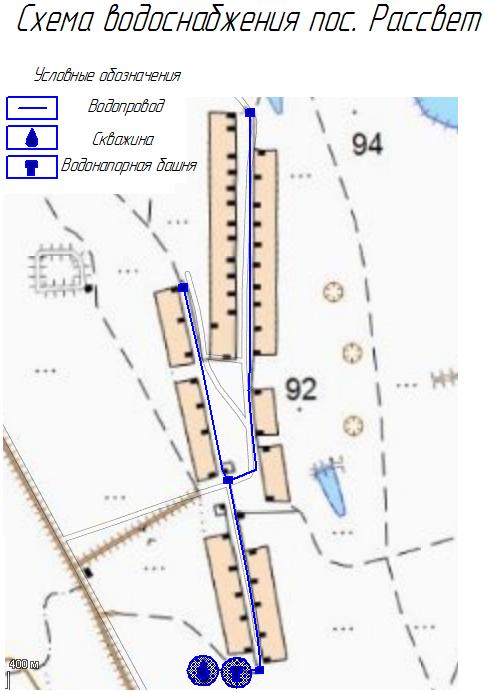 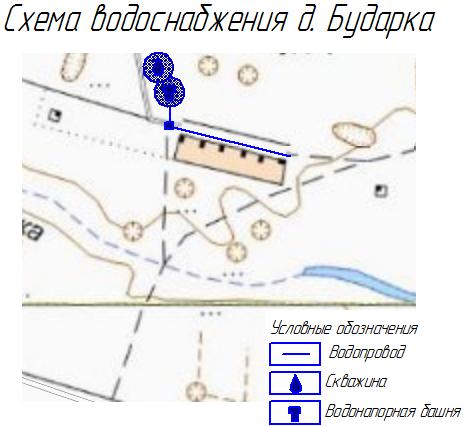 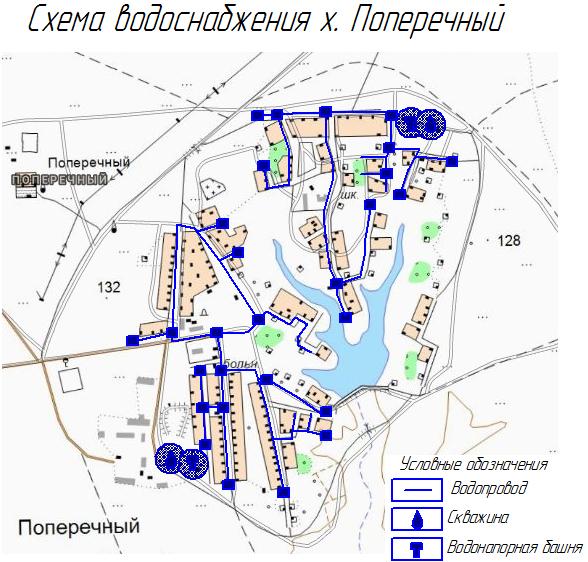 УТВЕРЖДАЮ: Глава Администрации Попереченского сельского поселения Котельниковского района Волгоградской области. ______________ Корниенко А.Н. ВВЕДЕНИЕ7ПАСПОРТ СХЕМЫ91.ВОДОСНАБЖЕНИЕ121.1Технико-экономическое состояние централизованных систем водоснабжения.121.1.1Система и структура водоснабжения с делением территорий на эксплуатационные зоны.121.1.2Территории, не охваченные централизованными системами водоснабжения.121.1.3Технологические зоны водоснабжения, зоны централизованного и нецентрализованного водоснабжения и перечень централизованных систем водоснабжения.121.1.4 Результаты технического обследования централизованныхсистем водоснабжения.141.1.5 Существующие технические и технологические решения по предотвращению замерзания воды.161.1.6 Перечень лиц владеющих объектами централизованной  системой водоснабжения.161.2 Направления развития централизованных систем водоснабжения.161.2.1 Основные направления, принципы, задачи и целевые показатели развития централизованных систем водоснабжения.161.2.2 Различные сценарии развития централизованных систем водоснабжения в зависимости от различных сценариев развития поселения.171.3 Баланс водоснабжения и потребления горячей, питьевой, технической воды.171.3.1 Общий баланс подачи и реализации воды, включая анализ и оценку структурных составляющих потерь горячей, питьевой, технической воды при её производстве и транспортировке171.3.2 Территориальный баланс подачи воды по технологическим зонам водоснабжения.181.3.3 Структурный баланс реализации воды по группам абонентов.181.3.4 Сведения о фактическом потреблении воды исходя из статистических и расчетных данных и сведений о действующих нормативах потребления коммунальных услуг.191.3.5 Существующие системы коммерческого учета воды и планов по установке приборов учета.201.3.6 Анализ резервов и дефицитов производственных мощностей системы водоснабжения поселения. 211.3.7 Прогнозные балансы потребления воды на 10 лет с учетом различных сценариев развития поселения.211.3.8  Описание централизованной системы горячего водоснабжения.211.3.9 Сведения о фактическом и ожидаемом потреблении воды.221.3.10 Описание территориальной структуры потребления воды.221.3.11 Прогноз распределения расходов воды на водоснабжение по типам абонентов исходя из фактических расходов воды с учётом перспективного потребления.221.3.12 Сведения о фактических и планируемых потерях воды при её транспортировке.231.3.13  Перспективные балансы водоснабжения, территориальный баланс, баланс по группам абонентов.231.3.14  Расчет  требуемой мощности водозаборных и очистных сооружений.241.3.15  Наименование организации, которая наделена статусом гарантирующей организации.251.4  Предложения по строительству, реконструкции и модернизации объектов централизованных систем водоснабжения.251.4.1Перечень основных мероприятий по реализации схем водоснабжения с разбивкой по годам. 251.4.2Технические обоснования основных мероприятий.251.4.3 Сведения о вновь строящихся, реконструируемых и предлагаемых к выводу из эксплуатации объектах системы водоснабжения.261.4.4Сведения о развитии систем диспетчеризации, телемеханизации и систем управления режимами водоснабжения  на объектах организации, осуществляющих водоснабжение.261.4.5	Сведения об оснащенности зданий, строений, сооружений приборами учета и их применении при осуществлении расчетов за потребленную воду.271.4.6  Описание вариантов маршрутов прохождения трубопроводов по территории поселения.271.4.7 Рекомендации о месте размещения насосных станций и водонапорных башен.271.4.8 Границы планируемых зон размещения объектов централизованных систем горячего, холодного водоснабжения.271.4.9 Карты существующего и планируемого размещения объектов централизованных систем водоснабжения.281.5  Экологические аспекты мероприятий по строительству, реконструкции и модернизации объектов централизованных систем  водоснабжения.281.5.1  Меры по предотвращению  вредного воздействия на водный бассейн предлагаемых к строительству и реконструкции объектов централизованных систем водоснабжения при сбросе промывных вод.281.5.2  Меры по предотвращению вредного воздействия на окружающую среду при реализации  мероприятий по снабжению и хранению химических реагентов, используемых в водоподготовке.291.6 Оценка объемов капитальных вложений в строительство, реконструкцию и модернизацию объектов централизованных систем водоснабжения.311.7	Целевые показатели развития централизованных систем водоснабжения.331.7.1 Показатели качества питьевой воды.331.7.2 Показатели надежности и бесперебойности водоснабжения.341.7.3 Показатели качества обслуживания абонентов.341.7.4 Показатели эффективности использования ресурсов при транспортировке.341.7.5	Соотношение цены реализации мероприятий инвестиционной программы и их эффективности – улучшение качества воды.351.7.6  Иные показатели, установленные федеральным органом исполнительной власти, осуществляющим функции по выработке государственной политики и нормативно-правовому регулированию в сфере жилищно-коммунального хозяйства.351.8 Перечень выявленных бесхозяйных объектов централизованных систем водоснабжения.352. ВОДООТВЕДЕНИЕ.362.1 Существующее положение в сфере водоотведения поселения.362.1.1 Структура системы сбора, очистки и отведения сточных вод на территории поселения и деление территории на эксплуатационные зоны.362.1.2 Результаты технического обследования централизованной системы водоотведения.362.1.3 Технологические зоны водоотведения.  Зоны централизованного и нецентрализованного водоотведения.362.1.4	Технические возможности утилизации осадков сточных вод на очистных сооружениях существующей централизованной системы водоотведения.362.1.5	Состояние и функционирование канализационных сетей.372.1.6	Безопасность и надежность объектов централизованной системы водоотведения.372.1.7	Воздействие сброса сточных вод через централизованную систему водоотведения на окружающую среду.372.1.8	Территории муниципального образования, не охваченные централизованной системой водоотведения.372.1.9	Существующие технические и технологические  проблемы системы водоотведения поселения.372.2	 Балансы сточных вод в системе водоотведения.382.2.1 Баланс поступления сточных вод в централизованную систему водоотведения и отведение стоков по технологическим зонам водоотведения.382.2.2  Фактический приток неорганизованного стока по технологическим зонам водоотведения.382.2.3 Оснащенность зданий, строений и сооружений приборами учета принимаемых сточных вод и их применение при осуществлении коммерческих расчетов.382.2.4 Ретроспективный анализ  за последние 10 лет балансов поступления сточных вод в централизованную систему водоотведения по технологическим зонам.382.2.5 Прогнозные балансы поступления сточных вод в централизованную систему водоотведения  поселения, с учётом различных сценариев.392.3 Прогноз объема сточных вод.392.3.1 Сведения о фактическом и ожидаемом поступлении сточных вод в   централизованную систему водоотведения.392.3.2  Структура централизованной системы водоотведения.402.3.3 Расчет требуемой мощности очистных сооружений.402.3.4 Анализ гидравлических режимов  и режимов работы элементов централизованной системы водоотведения.402.3.5  Резервы производственных мощностей очистных сооружений системы водоотведения и возможности расширения зоны их действия.402.4 Предложения по строительству, реконструкции и модернизации объектов централизованной системы водоотведения.402.4.1 Основные направления, принципы, задачи и целевые показатели развития централизованной системы водоотведения.402.4.2 Основные мероприятия по реализации схем водоотведения.412.4.3 Технические обоснования основных мероприятий по реализации схем водоотведения.412.4.4 Сведения о вновь строящихся, реконструируемых и предлагаемых к выводу из эксплуатации объектах  централизованной системы водоотведения.422.4.5  Сведения о развитии  систем диспетчеризации, телемеханизации и об автоматизированных системах управления режимами водоотведения на объектах организаций, осуществляющих водоотведение.422.4.6 Варианты маршрутов прохождения трубопроводов по территории поселения и расположения  намечаемых площадок под строительство сооружений водоотведения и их обоснование.422.4.7 Границы и характеристики  охранных зон сетей и сооружений централизованной системы водоотведения.422.4.8 Границы планируемых зон размещения объектов централизованной системы водоотведения.442.5 Экологические аспекты мероприятий по строительству и реконструкции объектов централизованной системы водоотведения.442.5.1 Сведения о мероприятиях, содержащихся в планах по снижению сбросов загрязняющих веществ в поверхностные водные объекты,  подземные водные объекты и на водозаборные площади.442.5.2 Сведения о применении методов, безопасных для окружающей среды, при утилизации осадков сточных вод.452.6 Оценка потребности в капитальных вложениях  в строительство, реконструкцию и модернизацию объектов  централизованной системы водоотведения.462.7  Целевые показатели развития централизованной системы водоотведения.472.7.1 Показатели надежности и  бесперебойности водоотведения.472.7.2Показатели  качества обслуживания абонентов.472.7.3 Показатели качества  очистки сточных вод.482.7.4 Показатели эффективности использования ресурсов при транспортировке сточных вод.482.7.5 Соотношение цены  реализации мероприятий инвестиционной программы и их эффективности – улучшение качества очистки сточных вод.482.7.6 Иные показатели, установленные федеральным органом исполнительной власти, осуществляющим функции по выработке государственной политики и нормативно-правовому регулированию в сфере жилищно-коммунального хозяйства.492.8 Перечень выявленных бесхозяйных объектов централизованной системы49Приложение №1 50Наименование объекта и его местоположениеГод ввода в эксплуатациюГлубина залегания, мПроизводительность, тыс.куб.м/сутСкв. х. Поперечный1991-0,2Скв. х. Поперечный1991-0,2Скв. х.Поперечный1985-0,2Скв. х. Поперечный1996-0,2Скв. п. Рассвет1993-0,2Скв. х. Бударка1990-0,2Наименование скважиныДебит, м3/часМарка насосаКол-во шт.Режим работы, ч.Год постройки х. Поперечный16,0ЭЦВ6-16-14015820- п. Рассвет10,0ЭЦВ6-10-12013893- х. Бударка6,0ЭЦВ6-6-8513636-Наименование населенного пунктаМесто расположения водопроводаПротяженность (км), диаметр труб (мм)Материалы трубТип прокладкиСредняя глубина заложения  до оси трубопроводовПроцент износах. Поперечныйх. Поперечный9700,0 мd = 100ммметаллстесненныедо 90%п. Рассветп. Рассвет4000,0 мd = 100 ммметаллстесненныедо 90  %х.Бударках.Бударка800,0 мd = 100ммметаллн/дн/д90%ГруппаЦелевые показатели на 2013 годЦелевые показатели на 2013 год1. Показатели качества воды1. Удельный вес проб воды у потребителя, которые не отвечают гигиеническим нормативам по санитарно-химическим показателям, %51. Показатели качества воды2. Удельный вес проб воды у потребителя, которые не отвечают гигиеническим нормативам по микробиологическим показателям, %-2. Показатели надежности и бесперебойности водоснабжения1. Водопроводные сети, нуждающиеся в замене, км14,52. Показатели надежности и бесперебойности водоснабжения2. Аварийность на сетях водопровода, ед/км0,82. Показатели надежности и бесперебойности водоснабжения3. Износ водопроводных сетей, %903. Показатели качества обслуживания абонентов1. Количество жалоб абонентов на качество питьевой воды, ед.-3. Показатели качества обслуживания абонентов2. Обеспеченность населения централизованным водоснабжением (в процентах от численности населения), %-3. Показатели качества обслуживания абонентов3. Охват абонентов приборами учета (доля абонентов с приборами учета по отношению к общему числу абонентов, %-4. Показатели эффективности использования ресурсов, в том числе сокращения потерь воды при транспортировке1. Объем неоплаченной воды от общего объема подачи, %-4. Показатели эффективности использования ресурсов, в том числе сокращения потерь воды при транспортировке2. Потери воды в кубометрах на километр трубопроводов-4. Показатели эффективности использования ресурсов, в том числе сокращения потерь воды при транспортировке3. Объем снижения потребления электроэнергии за период реализации Инвестиционной программы, тыс.кВтч/год-5. Соотношение цены реализации мероприятий инвестиционной программы и эффективности (улучшения качества воды)1. Доля расходов на оплату услуг в совокупном доходе населения, %-6. Иные показатели1. Удельное энергопотребление на водоподготовку и подачу 1 куб. м.  питьевой воды-ПоказателиЗа 2013годПоднято воды,  м3/год108160,0Вода, использованная потребителем м3/год108160,0Потери воды, м³/год-Население, м3/год75701,0Бюджетные организации м3/год32485,0Прочие организации м3/год-№ п/пНаселенный пунктПодача питьевой водыПодача питьевой воды№ п/пНаселенный пунктв сутки максимального водопотребления, куб.м/сутгодовая, тыс.куб.м/год1х. Поперечный308,1886,52п. Рассвет57,916,23х. Бударка19,245,4№№ п/пГруппы абонентовНорма потребления м3/сутСовременное состояние –2013годСовременное состояние –2013год№№ п/пГруппы абонентовНорма потребления м3/сутПотребителейм3/сут1Жилые застройки с уличными колонками---2Жилая застройка с дворовыми колонками0,19163137,33Жилая застройка с водопроводом и сливной ямой0,56270,04Жилые застройки со всеми удобствами---ИТОГО:207,3Бюджетные организации5МКОУ СОШ 0,01770696Администрация0,027127ФАП «Поперечный»0,05108ИТОГО:89,0Прочие организацииИТОГО:Суммарное потребление, м3/сут:296,3№ п/пНаименованиеЕд. изм.Норматив удельного водопотребления1С водопроводом, канализацией и ГВСл/сут на ед.2552С водопроводом, канализацией и ваннами, с водонагревателями на твердом топливел/сут на ед.1503Не канализованные при получении воды с водопроводом (частный сектор)л/сут на ед.804КРСл/сут на ед.705Свиньил/сут на ед.156Частные банил/сут на ед.50Населенный пунктУстановленная мощность источников водоснабжениям3/суткиФактическое потребление(среднесуточное)м3/суткиРезерв/Дефицитм3/сутких. Поперечный400,0237,06+162,94п. Рассвет400,044,5+355,5х. Бударка400,014,8+385,22024202420242024Установленная мощность источников водоснабжения м³/сутПланируемое потребление (среднесуточное)м³/сутПланируемое потребление (максимальное суточное)м³/сутРезерв/ дефицитм³/сутГорячая----Питьевая1200,0265344,5+855,5Техническая----ГодЕд. изм.Базовый годРасчет на перспективуРасчет на перспективуРасчет на перспективуРасчет на перспективуРасчет на перспективуРасчет на перспективуРасчет на перспективуРасчет на перспективуРасчет на перспективуГодЕд. изм.2013201420152016201720182019202020222024Водопотребление (общее)м3/год10816010752510750010748810746410741610682810513010199098930Водопотребление (общее)м3/сут296,3295,9295,6295,2294,2292,9289,9281,6273,2265х. Поперечныйм3/год86528864278623185755849928414783181815197916676791п. Рассветм3/год16224162051609315933158401568115500152561481614371х. Бударкам3/год5408540153835353531752645203512249694820Максимальное суточное водопотреблением3/сут385,19384,7384,3383,8382,5380,8376,9366,1355,2344,5Минимальное суточное водопотреблением3/сут207,41207,1206,9206,6205,9205202,9197,1191,2185,5ГодЕд.изм.Ед.изм.Базовый годРасчет на перспективуРасчет на перспективуРасчет на перспективуРасчет на перспективуРасчет на перспективуРасчет на перспективуРасчет на перспективуРасчет на перспективуРасчет на перспективуРасчет на перспективуРасчет на перспективуРасчет на перспективуРасчет на перспективуРасчет на перспективуРасчет на перспективуРасчет на перспективуРасчет на перспективуРасчет на перспективуРасчет на перспективуРасчет на перспективуРасчет на перспективуГодЕд.изм.Ед.изм.2013201420142014201420152015201620162016201620182018201820182018202020222024202420242024Часовое водопотребление в сутки максимального потребления Часовое водопотребление в сутки максимального потребления Часовое водопотребление в сутки максимального потребления Часовое водопотребление в сутки максимального потребления Часовое водопотребление в сутки максимального потребления Часовое водопотребление в сутки максимального потребления Часовое водопотребление в сутки максимального потребления Часовое водопотребление в сутки максимального потребления Часовое водопотребление в сутки максимального потребления Часовое водопотребление в сутки максимального потребления Часовое водопотребление в сутки максимального потребления Часовое водопотребление в сутки максимального потребления Часовое водопотребление в сутки максимального потребления Часовое водопотребление в сутки максимального потребления Часовое водопотребление в сутки максимального потребления Часовое водопотребление в сутки максимального потребления Часовое водопотребление в сутки максимального потребления Часовое водопотребление в сутки максимального потребления Часовое водопотребление в сутки максимального потребления Часовое водопотребление в сутки максимального потребления Часовое водопотребление в сутки максимального потребления Часовое водопотребление в сутки максимального потребления Часовое водопотребление в сутки максимального потребления Часовое водопотребление в сутки максимального потребления Часовое водопотребление в сутки максимального потребления х. Поперечныйм3/часм3/час9,99,89,89,79,79,79,79,79,79,79,79,79,59,59,59,59,39,09,08,88,88,8п. Рассветм3/часм3/час1,91,81,81,61,61,61,61,61,61,61,61,61,41,41,41,41,31,11,11,01,01,0х. Бударкам3/часм3/час0,60,60,60,50,50,50,50,50,480,480,480,480,470,470,470,470,460,460,460,430,430,43Итогом3/часм3/час12,412,212,211,811,811,811,811,811,7811,7811,7811,7811,3711,3711,3711,3711,0610,5610,5610,2310,2310,23Производительность водозаборных сооруженийПроизводительность водозаборных сооруженийПроизводительность водозаборных сооруженийПроизводительность водозаборных сооруженийПроизводительность водозаборных сооруженийПроизводительность водозаборных сооруженийПроизводительность водозаборных сооруженийПроизводительность водозаборных сооруженийПроизводительность водозаборных сооруженийПроизводительность водозаборных сооруженийПроизводительность водозаборных сооруженийПроизводительность водозаборных сооруженийПроизводительность водозаборных сооруженийПроизводительность водозаборных сооруженийПроизводительность водозаборных сооруженийПроизводительность водозаборных сооруженийПроизводительность водозаборных сооруженийПроизводительность водозаборных сооруженийПроизводительность водозаборных сооруженийПроизводительность водозаборных сооруженийПроизводительность водозаборных сооруженийПроизводительность водозаборных сооруженийПроизводительность водозаборных сооруженийПроизводительность водозаборных сооруженийПроизводительность водозаборных сооруженийх. Поперечныйм3/часм3/час16,616,616,616,616,616,616,616,616,616,616,716,716,716,916,916,917,017,317,317,317,317,4п. Рассветм3/часм3/час16,616,716,716,716,716,716,716,716,716,717,617,617,617,917,917,918,418,418,418,418,419,2х. Бударкам3/часм3/час16,616,816,816,816,916,916,916,916,916,917,217,217,217,917,917,918,219,019,019,019,019,8Итогом3/часм3/час49,850,150,150,150,250,250,250,250,250,251,551,551,552,752,752,753,654,754,754,754,756,4Резерв производительности, м3/часРезерв производительности, м3/часРезерв производительности, м3/часРезерв производительности, м3/часРезерв производительности, м3/часРезерв производительности, м3/часРезерв производительности, м3/часРезерв производительности, м3/часРезерв производительности, м3/часРезерв производительности, м3/часРезерв производительности, м3/часРезерв производительности, м3/часРезерв производительности, м3/часРезерв производительности, м3/часРезерв производительности, м3/часРезерв производительности, м3/часРезерв производительности, м3/часРезерв производительности, м3/часРезерв производительности, м3/часРезерв производительности, м3/часРезерв производительности, м3/часРезерв производительности, м3/часРезерв производительности, м3/часРезерв производительности, м3/часРезерв производительности, м3/часх. Поперечныйм3/часм3/час6,86,86,96,96,96,96,96,96,97,27,27,27,27,27,27,27,27,37,37,37,37,3п. Рассветм3/часм3/час14,814,914,914,914,914,914,914,914,915,415,415,415,415,415,415,415,415,515,515,515,615,6х. Бударкам3/часм3/час16,116,216,316,316,316,316,316,316,316,516,516,516,516,516,616,616,616,616,616,616,616,6Итогом3/час37,737,737,937,937,937,937,938,138,138,139,139,139,139,139,139,139,239,239,439,439,439,439,5Населенный пунктОбщая длина м.Стоимость перепрокладки 1 п.м.Суммарные затраты тыс. руб.х. Поперечный9700,0380036860,0п. Рассвет4000,0380015200,0х. Бударка800,038003040,0Итого14500,0-55100,0ГодСумма, тыс. руб.Расчет на перспективуРасчет на перспективуРасчет на перспективуРасчет на перспективуРасчет на перспективуРасчет на перспективуГодСумма, тыс. руб.20152016201720182019-20212022-2024Наименование мероприятияНаименование мероприятияКапиталовложения, тыс. руб.Капиталовложения, тыс. руб.Капиталовложения, тыс. руб.Капиталовложения, тыс. руб.Капиталовложения, тыс. руб.Капиталовложения, тыс. руб.Реконструкция в связи с исчерпанием эксплуатационного ресурса55100,018366,618366,618366,6Итого55100,018366,618366,618366,6Индекс роста цен, о.е.11,05501,11301,17421,38-1,711,8-2,23Всего, с учетом роста цен19376,821566,0633061,7